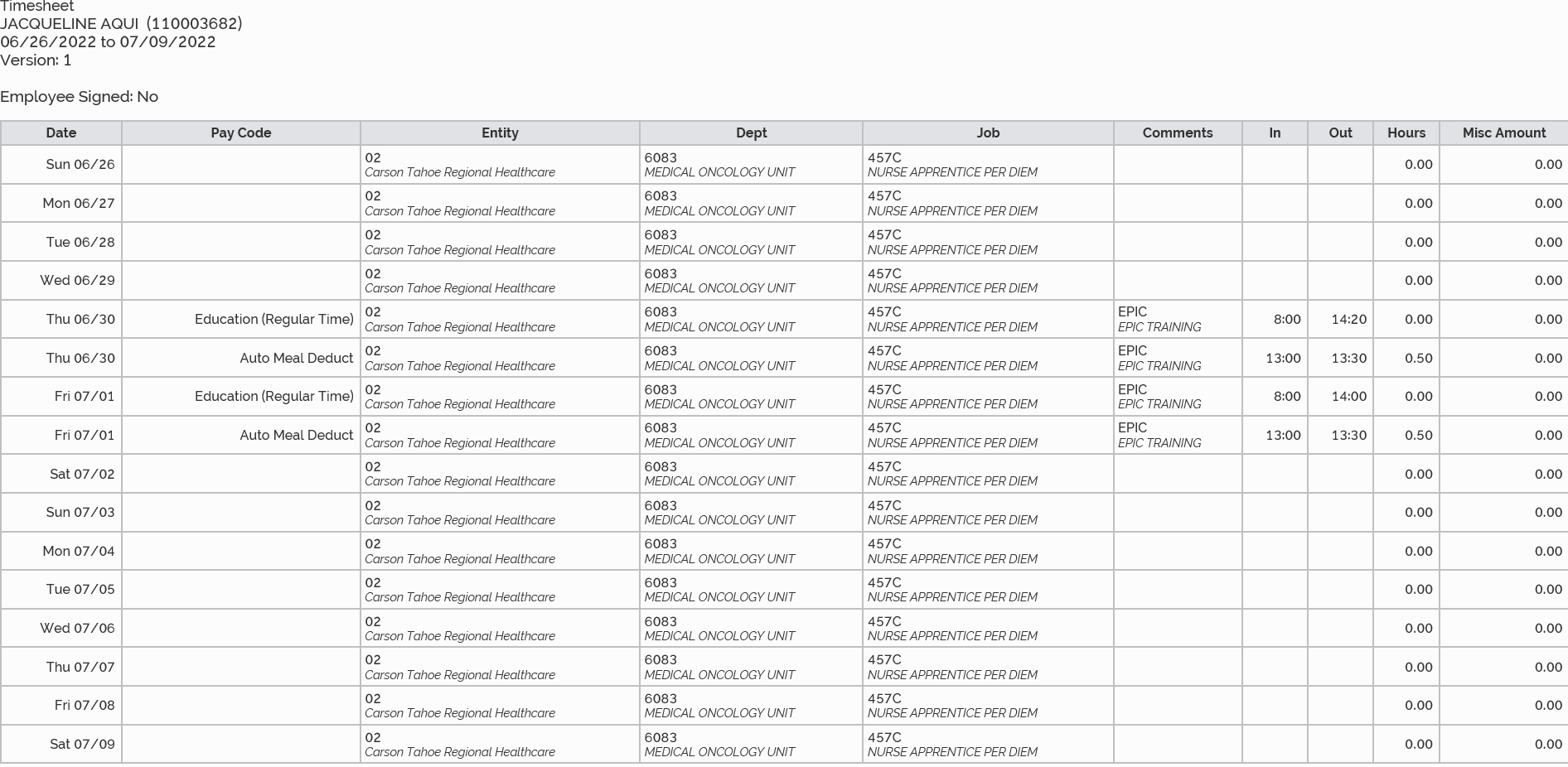 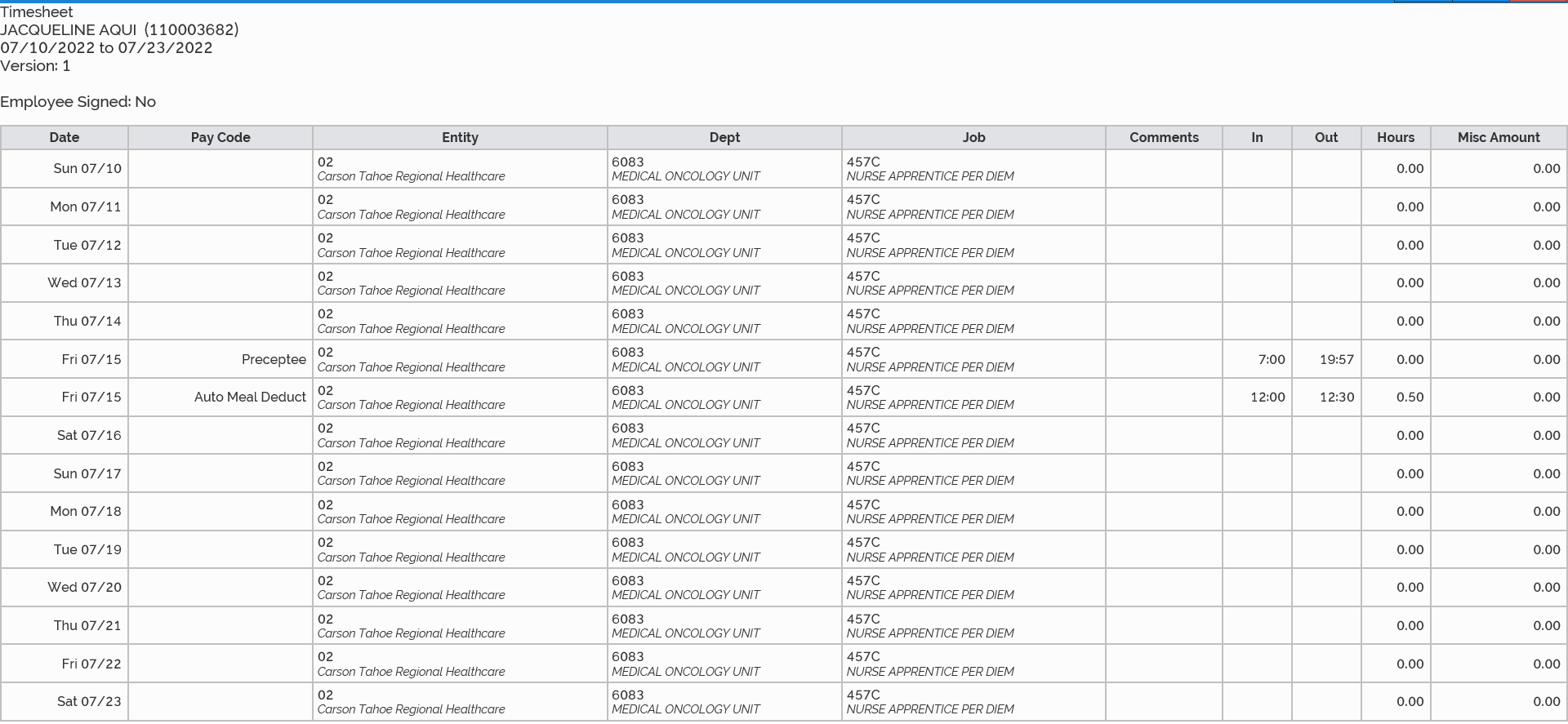 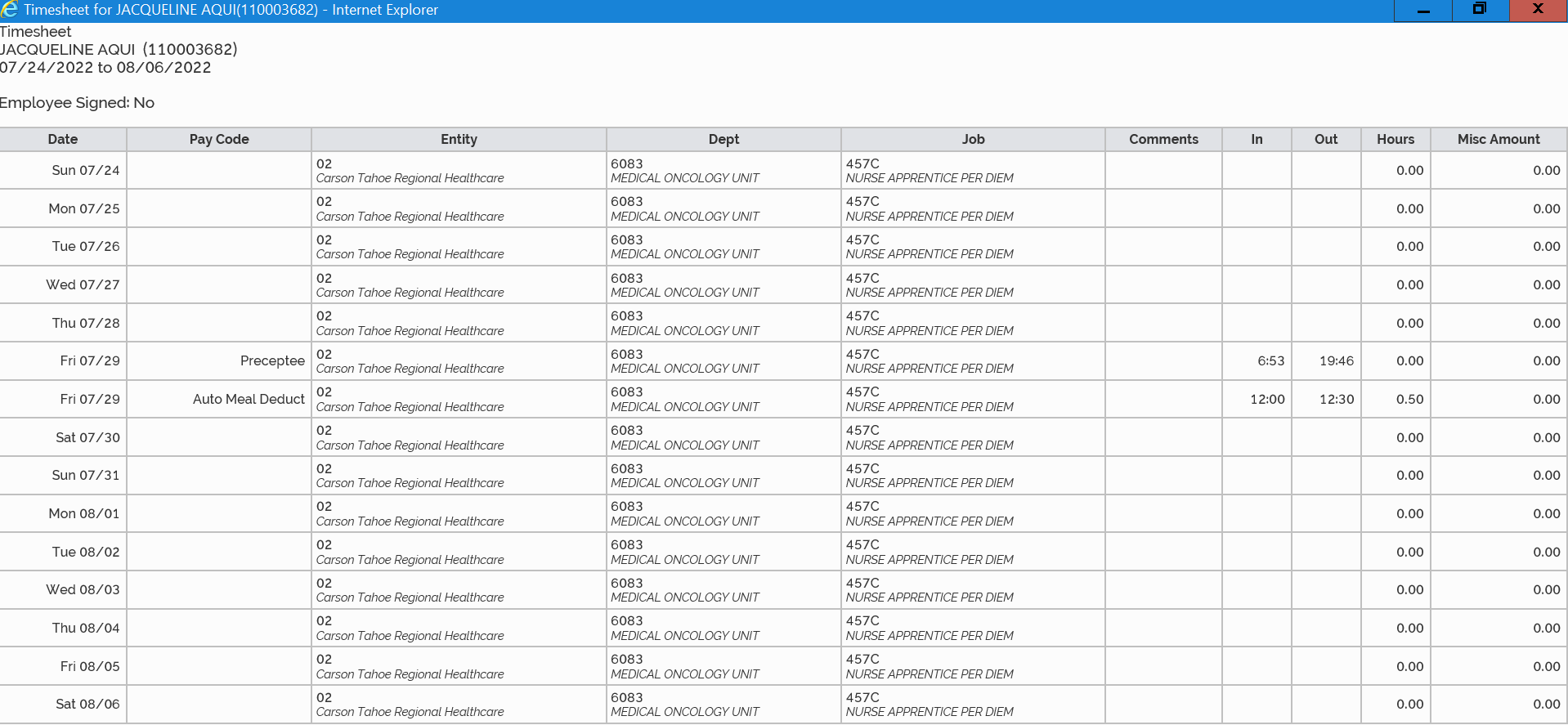 7/1 5 hours and 30 minutes7/15 12 hours and 37 minutesAlready submitted 18 hours and 7 minutes7/29 12 hours and 23 minutesApprentice picked up an additional shift expectantlyJuly total hours: 30 hours and 30 minutes